
 | CITY Home |  Site Guide |  Tuesday 12 June 2018Procurement Portal| Welcome pressly@proudlysa.co.za | Logout |HomeRFQAwardsProfileEdit Profile
Change PasswordDetails 
 Print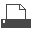 RFQ TypeGoods
GoodsClothing, PPE & Accessories
Reference NumberGA11800739
TitleBoots
Description10 pair x boots;male;stc;blk;10;lace up 100 pair x boots;male;stc;blk;8;lace up 10 pair x boots;male;stc;blk;8;lace up 
Specification* boots - gender: male; toe construction type: steel toe cap. Must withstand impact load of 200 joules; colour: black; uk size: 10; fastening method: lace up; upper material: 2.0 - 2.2mm chrome tanned, full grain lunar buffalo leather. Leather should be tanned to allow for softer/more comfortable feel. Fully padded collar and padded ½ bellows tongue should give additional comfort and support ankles; sole: should be 18.5mm double density pu injected, slip-resistant, oil resistant and chemical resistant. A shank should be reinforced and moulded into the sole to give additional support under the arch of the foot; vamp lining: should be breathable, abrasion resistant, moisture wicking and temperature controlling; inner sole: should be removable, have anti-static, anti-fungal and anti-bacterial properties; specifications: operations requiring wearing safety boots for entire shift, walking and standing for long periods, working in wet grass, on warm, dry soil, deep sand, in workshops etc. Boot should be podiatry association approved. Boot to be extra wide fit to accommodate south african feet; standards: sans/iso 20345; packaging: boxes are to be identified/marked with content description, size of boots/shoes, quantity of items in the box, cct material code and the cct purchase order number; origin: made in south africa; preferred: bova columbia or equivalent. * boots - gender: male; toe construction type: steel toe cap. Must withstand impact load of 200 joules; colour: black; uk size: 8; fastening method: lace up; upper material: 2.0 - 2.2mm chrome tanned, full grain lunar buffalo leather. Leather should be tanned to allow for softer/more comfortable feel. Fully padded collar and padded ½ bellows tongue should give additional comfort and support ankles; sole: should be 18.5mm double density pu injected, slip-resistant, oil resistant and chemical resistant. A shank should be reinforced and moulded into the sole to give additional support under the arch of the foot; vamp lining: should be breathable, abrasion resistant, moisture wicking and temperature controlling; inner sole: should be removable, have anti-static, anti-fungal and anti-bacterial properties; specifications: operations requiring wearing safety boots for entire shift, walking and standing for long periods, working in wet grass, on warm, dry soil, deep sand, in workshops etc. Boot should be podiatry association approved. Boot to be extra wide fit to accommodate south african feet; standards: sans/iso 20345; packaging: boxes are to be identified/marked with content description, size of boots/shoes, quantity of items in the box, cct material code and the cct purchase order number; origin: made in south africa; preferred: bova columbia or equivalent. * boots - gender: male; toe construction type: steel toe cap. Must withstand impact load of 200 joules; colour: black; uk size: 8; fastening method: lace up; upper material: 2.0 - 2.2mm chrome tanned, full grain lunar buffalo leather. Leather should be tanned to allow for softer/more comfortable feel. Fully padded collar and padded ½ bellows tongue should give additional comfort and support ankles; sole: should be 18.5mm double density pu injected, slip-resistant, oil resistant and chemical resistant. A shank should be reinforced and moulded into the sole to give additional support under the arch of the foot; vamp lining: should be breathable, abrasion resistant, moisture wicking and temperature controlling; inner sole: should be removable, have anti-static, anti-fungal and anti-bacterial properties; specifications: operations requiring wearing safety boots for entire shift, walking and standing for long periods, working in wet grass, on warm, dry soil, deep sand, in workshops etc. Boot should be podiatry association approved. Boot to be extra wide fit to accommodate south african feet; standards: sans/iso 20345; packaging: boxes are to be identified/marked with content description, size of boots/shoes, quantity of items in the box, cct material code and the cct purchase order number; origin: made in south africa; preferred: bova columbia or equivalent. 
Delivery Date2018/07/09
Delivery ToFish Hoek Engineering Store MATERIALS STORE / PH: 785 1020
Delivery Address0 Poplar Road, Fish Hoek
Contact PersonGRAHAM ROLAND SOUTHGATE
Telephone Number0214442455
Cell Number
Closing Date2018/06/20
Closing Time10:00 AM
RFQ Submission Fax0214009273
RFQ Submission Fax 2
Buyer Email AddressGA1.Quotations@capetown.gov.za
Buyer DetailsR. Pretorius
Buyer Phone0214009273
AttachmentsNo Attachments


NOTEOn 1 November 2017 the City of Cape Town went live with e-Procurement which was piloted with 3 commodities: Clothing, Building Hardware and IS&T. No manual submissions will be accepted for these commodities and suppliers must log in to e-Services portal to access RFQs.